PENETAPAN KADAR TIMBAL BESI DAN CADMIUM DALAM MINUMAN SUSU DAN BUAH KEMASAN KALENG SECARA SPEKTROFOTOMETRI  SERAPAN ATOMSKRIPSIOLEH:RENTI ADELINA RITONGANPM : 152114183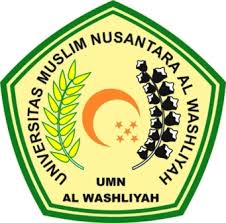 PROGRAM STUDI FARMASIFAKULTAS FARMASIUNIVERSITAS MUSLIM NUSANTARA AL-WASHLIYAHMEDAN2019PENETAPAN KADAR TIMBAL BESI DAN CADMIUM DALAM MINUMAN SUSU DAN BUAH KEMASAN KALENG SECARA SPEKTROFOTOMETRISERAPAN ATOMSkripsi Ini Diajukan Untuk Melengkapi Tugas-Tugas dan Memenuhi Syarat-Syarat Untuk Mencapai Gelar Sarjana Farmasi pada Jurusan FarmasiProgram Studi Farmasi Universitas Muslim Nusantara Al-WashliyahOleh RENTI ADELINA RITONGANPM. 152114183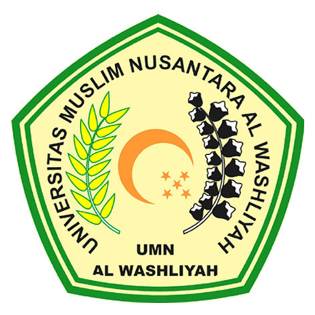 PROGRAM STUDI FARMASIFAKULTAS FARMASIUNIVERSITAS MUSLIM NUSANTARA AL WASHLIYAH MEDAN 2019